Job Description: Classroom Teacher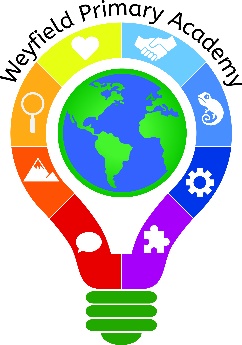 (Last reviewed March 2019)Job Title: Classroom TeacherGrade: TMSResponsible to: Headteacher, Senior Leadership TeamMain Objectives	To deliver high quality teaching and learning to pupils at Weyfield Primary Academy.  All teachers work within the statutory conditions of employment set out in the School Teachers Pay and Conditions Document.  The post requires the post holder to teach any age range within the school as directed by the Headteacher.Main Duties	Setting aims and objectives for each pupil in line with the school’s curriculum ethos offering individual broad and balanced learning opportunitiesAssessing children’s progress in line with the academy/school guidelinesLead, supervise and co-ordinate the work of any support staff, volunteers or students who are assigned to work with the post holder’s pupilsMonitoring, evaluating and re-setting aims and objectives for pupils on a regular basisAttending meetings relevant to individuals within the classLiaising with other schools and agencies and promoting a multi-professional approach to the education of pupils within the schoolHave a working knowledge of the school’s and academy’s aims and objectives and be prepared to make a contribution to the development of the curriculumWork closely with parents in providing support in meeting the educational needs of the pupilsPromote the well-being of all pupils and ensure that all pupils assigned to them work in a safe, stimulating and well-organised  environmentParticipate in performance management/staff development programmes and arrangements for CPD as facilitated by the school/Academy Trust Lead assemblies as requiredHave a good working knowledge of the main responsibilities and priorities for your teamHealth and SafetyBe aware of and comply with policies and procedures relating to safeguarding, health and safety; confidentiality; e-safety and data protection and report all concerns to the post holder’s Line ManagerManaging and developing staff and other adultsAct as team leader implementing the school’s performance management policy for learning support assistants Establish clear expectations and constructive working relationships with staffDevelop team work and mutual supportEvaluate practice Contribute to in-service training and professional developmentManaging own performance and developmentPrioritise and manage own time effectively, particularly in relation to balancing the demands made by teaching, subject management and involvement in school developmentAchieve challenging professional goalsTake responsibility for own continuing professional developmentWhole School Duties and ResponsibilitiesFormulating the aims and objectives of the schoolEstablishing the policies through which they shall be achievedLeading and supporting staff to meet the needs of each pupilManaging resourcesMonitoring and evaluating achievementPlanning for improvementTo fulfil a leading role in the support of pupils, staff and parents (with emphasis on those pupils identified to be in vulnerable groups).Subject / Aspect LeadershipIn addition to a full teaching timetable, each teacher is required to:Lead the development of a specific curriculum subject or aspect of provision.Make a constructive contribution to a Learning Team for a specific subject and / or aspect.  